О внесении изменений в постановление главы Завитинского района от 31.12.2015 № 493На основании Порядка установления, изменения, отмены муниципальных маршрутов регулярных перевозок, утвержденного постановлением главы Завитинского района от 11.03.2016 № 88п о с т а н о в л я ю :1. Внести в постановление главы Завитинского района от 31.12.2015 №493 «Об утверждении Реестра маршрутов регулярных перевозок пассажиров и багажа автомобильным транспортом на территории Завитинского муниципального округа» следующие изменения:1.1. В наименовании постановления слово «района» заменить словами «муниципального округа»;1.2. Приложение к постановлению изложить в новой редакции согласно приложению к настоящему постановлению.2. Постановление главы Завитинского муниципального округа от 26.01.2022 № 34 признать утратившим силу.3. Настоящее постановление подлежит официальному опубликованию.4. Контроль за исполнением настоящего постановления оставляю за собой.Глава Завитинского муниципального округа                                                                        С.С. ЛиневичПриложениек постановлению главы Завитинского муниципального округа от 27.04.2022 № 352Реестр маршрутов регулярных перевозок пассажиров и багажа на территории Завитинского муниципального округа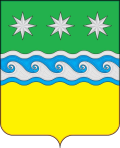 АДМИНИСТРАЦИЯ ЗАВИТИНСКОГО МУНИЦИПАЛЬНОГО ОКРУГА ГЛАВА ЗАВИТИНСКОГО МУНИЦИПАЛЬНОГО ОКРУГАП О С Т А Н О В Л Е Н И Еот 27.04.2022                                                                                                            № 352г. ЗавитинскИсполнитель: Начальник отдела экономического развития и муниципальных закупок А.В. КлимоваСогласовано:Главный специалист-юрисконсульт отдела по правовым и социальным вопросам С.Е. ТалашоваЗаместитель главы администрации по работе с территориямиЕ.В. РозенкоПервый заместитель главы администрации А.Н. Мацканрегистрационный номер маршрута регулярных перевозок в соответствующем реестрепорядковый номер маршрута регулярных перевозокнаименование маршрута регулярных перевозокнаименования промежуточных остановочных пунктов по маршруту регулярных перевозокнаименования улиц, автомобильных дорог, по которым предполагается движение транспортных средств между остановочными пунктамипротяженность маршрута регулярных перевозок, кмпорядок посадки и высадки пассажироввид регулярных перевозоквиды транспортных средств и классы транспортных средств, которые используются для перевозок по маршруту регулярных перевозок, максимальное количество транспортных средств каждого классаэкологические характеристики транспортных средствдата начала осуществления регулярных перевозокнаименование, место нахождения юридического лица1142Завитинск - Платовос. Камышенка, с. Успеновка, с. АлбазинкаАвтостанция - ул.Кооперативная - ул.Октябрьская - автодорога «Завитинск-Поярково»-с.Камышенка - с.Успеновка ул.Центральная- с.Албазинка ул.Чайковского– с.Абазинка ул.Новая - с.Платово ул.Платовская.40Только в установленных остановочных пунктахРегулярные перевозки по регулируемым тарифамАвтобус малого класса – 1 ед.не ниже Евро403.09.2012МУП «Рынок» Завитинского муниципального округа, г. Завитинск, ул. Кооперативная, 82ИНН 28140023852144Завитинск - Верхнеильиновкас. Ч.Армия, с. БолдыревкаАвтостанция – ул.Красноармейская – ул.Мухинская – автодорога «Обход г. Завитинска» – автодорога «Завитинск-Верхнеильиновка» – федеральная автодорога «Амур» – автодорога «Завитинск-Верхнеильиновка» – с.Болдыревка ул.Центральная – с.Верхнеильиновка ул.Победа – с.Верхнеильиновка ул.Центральная36,8Только в установленных остановочных пунктахРегулярные перевозки по регулируемым тарифамАвтобус не ниже Евро403.09.2012МУП «Рынок» Завитинского муниципального округа, г. Завитинск, ул. Кооперативная, 82ИНН 28140023852144Завитинск - Верхнеильиновкас. Ч.Армия, с. БолдыревкаАвтостанция – ул.Красноармейская – ул.Мухинская – автодорога «Обход г. Завитинска» – автодорога «Завитинск-Верхнеильиновка» – федеральная автодорога «Амур» – автодорога «Завитинск-Верхнеильиновка» – с.Болдыревка ул.Центральная – с.Верхнеильиновка ул.Победа – с.Верхнеильиновка ул.Центральная36,8Только в установленных остановочных пунктахРегулярные перевозки по регулируемым тарифаммалого класса – 1 ед.не ниже Евро403.09.2012МУП «Рынок» Завитинского муниципального округа, г. Завитинск, ул. Кооперативная, 82ИНН 28140023853145Завитинск - Белый Ярс. КамышенкаАвтостанция-ул.Кооперативная-ул. Октябрьская-автодорога «Завитинск-Поярково»- с.Белый Яр ул. Центральная, ул.Лесная ул.Агронома26,3Только в установленных остановочных пунктахРегулярные перевозки по регулируемым тарифамАвтобус малого класса – 1 ед.не ниже Евро403.09.2012МУП «Рынок» Завитинского муниципального округа, г. Завитинск, ул. Кооперативная, 82ИНН 28140023854146Завитинск-Валуевос. ПреображеновкаАвтостанция- ул.Красноармейская-  ул.Чупрасова-                автодорога «Завитинск-Райчихинск»-  с.Преображеновка ул.Центральная-              ст.Дея-                      с.Валуево19,8Только в установленных остановочных пунктахРегулярные перевозки по регулируемым тарифамАвтобус малого класса – 1 ед.не ниже Евро425.04.2013МУП «Рынок» Завитинского муниципального округа, г. Завитинск, ул. Кооперативная, 82ИНН 281400238552ЦРБ-ул. Озерная  - Завитинская больница - МБОУ СОШ № 3 - М-н «Арбат» - Южная - Осовиахимовская - Арбатского - Октябрьская - Детский парк - Ж/д вокзал - РЦД «Мир» - Завитинская - Восточная - Серова - Мостовая - Волочаевская - Первомайская - Луговая – ул. Озерная  - Чупрасова - Завитинская - Южная - Куйбышева - Красноармейская - Мухинская - Серова - Дзержинского - Луговая – ул. Озерная29,7Только в установленных остановочных пунктахРегулярные перевозки по регулируемым тарифамАвтобус малого класса – 1 ед.не ниже Евро425.09.2013гМУП «Рынок» Завитинского муниципального округа, г. Завитинск, ул. Кооперативная, 82ИНН 2814002385Сезонный (садовый) маршрутСезонный (садовый) маршрутСезонный (садовый) маршрутСезонный (садовый) маршрутСезонный (садовый) маршрутСезонный (садовый) маршрутСезонный (садовый) маршрутСезонный (садовый) маршрутСезонный (садовый) маршрутСезонный (садовый) маршрутСезонный (садовый) маршрутСезонный (садовый) маршрут6147Завитинск-ДТ «Садовод»М-н «Арбат» - Ж/д вокзал» - с. Новоалексеевка – ДТ «Садовод»ул. Южная – ул. Куйбышева - ул.Кооперативная - ул.Октябрьская - автодорога «Завитинск-Поярково» - автодорога «Подъезд к с. Новоалексеевка» - с. Новоалексеевка ул. Центральная - автодорога «Подъезд к с. Новоалексеевка» - автодорога «До дачного товарищества «Садовод»25,0Только в установленных остановочных пунктахРегулярные перевозки по регулируемым тарифамАвтобус малого класса не ниже Евро4Утверждается распоряжением администрации Завитинского муниципального округаМУП «Рынок» Завитинского муниципального округа, г. Завитинск, ул. Кооперативная, 82ИНН 2814002385